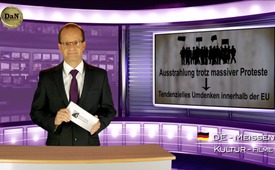 La percée d’un film critique sur le putsch en Ukraine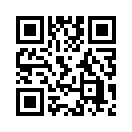 Un film documentaire avec le titre « Les masques de la révolution » distribué par la chaîne de télévision française Canal+ fin janvier 2016 a déclenché une vague de réactions dans les médias occidentaux. Entre autre le gouvernement pro-occidental d’Ukraine a demandé à Canal+ de ne pas diffuser l’émission. Il a ainsi été reproché au réalisateur Paul Moreira d’avoir fait de la propagande pro-russe.Un film documentaire avec le titre « Les masques de la révolution » distribué par la chaîne de télévision française Canal+ fin janvier 2016 a déclenché une vague de réactions dans les médias occidentaux. Entre autre le gouvernement pro-occidental d’Ukraine a demandé à Canal+ de ne pas diffuser l’émission. Il a ainsi été reproché au réalisateur Paul Moreira d’avoir fait de la propagande pro-russe. Le film montre essentiellement deux événements significatifs en rapport avec le coup d’État début 2014. D’une part la révolte sanglante sur la place Maïdan à Kiev en février 2014, et d’autre part en mai 2014 l’attaque violente contre un camp de résistants pacifiques devant la maison des syndicats à Odessa, la ville portuaire ukrainienne du sud. Malgré les protestations du gouvernement ukrainien qui avait reproché sans justification détaillée aux producteurs une tromperie ciblée et une vision fausse sur la situation, le film a été diffusé. Les faits qui sont montrés dans le film ainsi que sa diffusion malgré les protestations massives, montrent que dans l’UE on commence à penser différemment vis-à-vis de l’Ukraine en permettant de plus en plus la critique du « gouvernement putschiste » de Poroschenko.de PSSources:SOURCES :

http://de.sputniknews.com/panorama/20160201/307498459/maidan-odessa-ukraine-gegen-franzoesischen-tv-doku.html

https://www.youtube.com/watch?v=g3zIGaUqafo(en français)Cela pourrait aussi vous intéresser:#Krim - www.kla.tv/Krim

#Crimee - Crimée - www.kla.tv/Crimee

#DaN-fr - Des autres nouvelles - www.kla.tv/DaN-frKla.TV – Des nouvelles alternatives... libres – indépendantes – non censurées...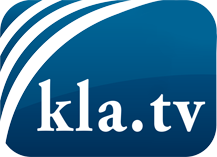 ce que les médias ne devraient pas dissimuler...peu entendu, du peuple pour le peuple...des informations régulières sur www.kla.tv/frÇa vaut la peine de rester avec nous! Vous pouvez vous abonner gratuitement à notre newsletter: www.kla.tv/abo-frAvis de sécurité:Les contre voix sont malheureusement de plus en plus censurées et réprimées. Tant que nous ne nous orientons pas en fonction des intérêts et des idéologies de la système presse, nous devons toujours nous attendre à ce que des prétextes soient recherchés pour bloquer ou supprimer Kla.TV.Alors mettez-vous dès aujourd’hui en réseau en dehors d’internet!
Cliquez ici: www.kla.tv/vernetzung&lang=frLicence:    Licence Creative Commons avec attribution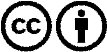 Il est permis de diffuser et d’utiliser notre matériel avec l’attribution! Toutefois, le matériel ne peut pas être utilisé hors contexte.
Cependant pour les institutions financées avec la redevance audio-visuelle, ceci n’est autorisé qu’avec notre accord. Des infractions peuvent entraîner des poursuites.